Calcoli con numeri decimali e approssimazione. Verifica1. Completa le seguenti uguaglianze come mostra la prima riga.1,25  = 1  1 + 2  0,1 + 5  0,01……. = 1  1 + 5  0,1 + 2  0,011,2     =  ……………………………1,20   =  ……………………………1,02   =  ……………………………2. Rappresenta i seguenti numeri decimali sulla retta qui sotto.1,3	1,30	1,03	0,4	0,04	0,1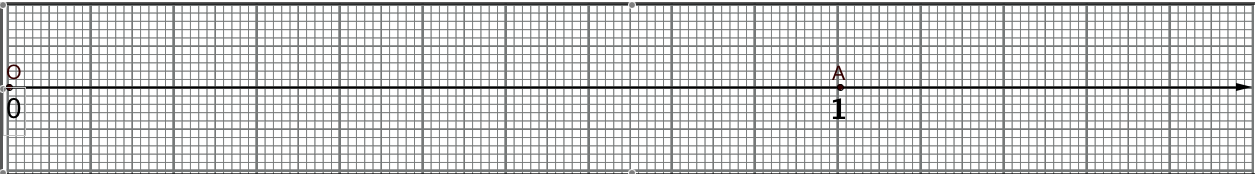 3. Completa la seguente tabella come mostrato nella prima colonna.4. Inserisci qui sotto, al posto dei puntini, il segno «=» oppure «» fra ogni divisione e il suo risultato.3 : 4 … 0,75	3 : 4 …	9 : 20 … 0,45	9 : 20 …  4 : 3 … 1,33	4 : 3 … 	20 : 7 … 2,86	20 : 7 … 5. Rispondi ai seguenti quesiti:In quali casi un numero decimale si può scrivere con una frazione? Motiva la tua risposta anche con un esempio.____________________________________________________________________________________________________________________________________________In quali casi una frazione non si può scrivere con un numero decimale finito? Motiva la tua risposta anche con un esempio.____________________________________________________________________________________________________________________________________________6. Completa la tabella seguente per calcolare il risultato di espressioni frazionarie. 7. Per quali delle espressioni precedenti il risultato dato dalla calcolatrice è esatto? ______ Perché_______________________________________________________________________________________________________________________________________8. Un piccolo comune decide di destinare ai lavori di manutenzione del giardino comunale 1/85 del suo bilancio, che è di 510 000 euro. Completa la tabella qui sotto con l’aiuto della calcolatrice per calcolare in vari modi quanto il comune spende per la scuola.Che cosa indica la differenza b – a?______________________________________________________________________Che cosa indica la differenza c – a?______________________________________________________________________DIVISIONE7 : 103 : 44 : 320 : 7Risultato scritto con frazioneVERIFICARisultato scritto con numero decimale 0,7VERIFICA0,7  10 = 7Espressione calcolata con carta e pennaSequenza di tasti per il calcolo con la calcolatriceRisultato della calcolatricearrotondato con tre cifre dopo la virgola  a.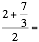 b.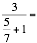 c.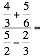 d.6 : 3 + (5 : 6) : (5 : 2) – 2 : 3  =Con frazioniCon numeri decimaliCon numeri decimali……………….3 cifre decimali troncato3 cifre decimali arrotondato……………….b = 510000  0,011 = ………c = 510000  …… = ……..………………. b – a = …………….c – a = …………….